Find the differences.Student A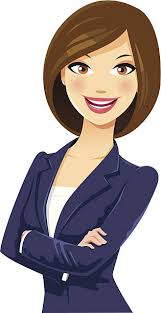 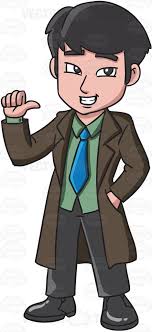 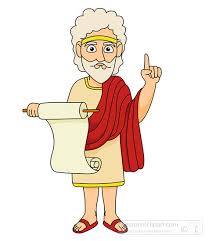               Claire                                            Aimoto                                         Atlas         28 years old                                  18 years old                             65 years old             French                                          Japanese                                     GreekFind the differences.Student B              Claire                                            Aimoto                                       Platon         30 years old                                  18 years old                             65 years old             French                                          Chinese                                        GreekName: ____________________________    Surname: ____________________________    Nber: ____   Grade/Class: _____Name: ____________________________    Surname: ____________________________    Nber: ____   Grade/Class: _____Name: ____________________________    Surname: ____________________________    Nber: ____   Grade/Class: _____Assessment: _____________________________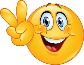 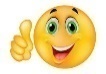 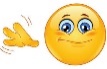 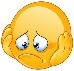 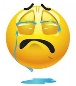 Date: ___________________________________________________    Date: ___________________________________________________    Assessment: _____________________________Teacher’s signature:___________________________Parent’s signature:___________________________